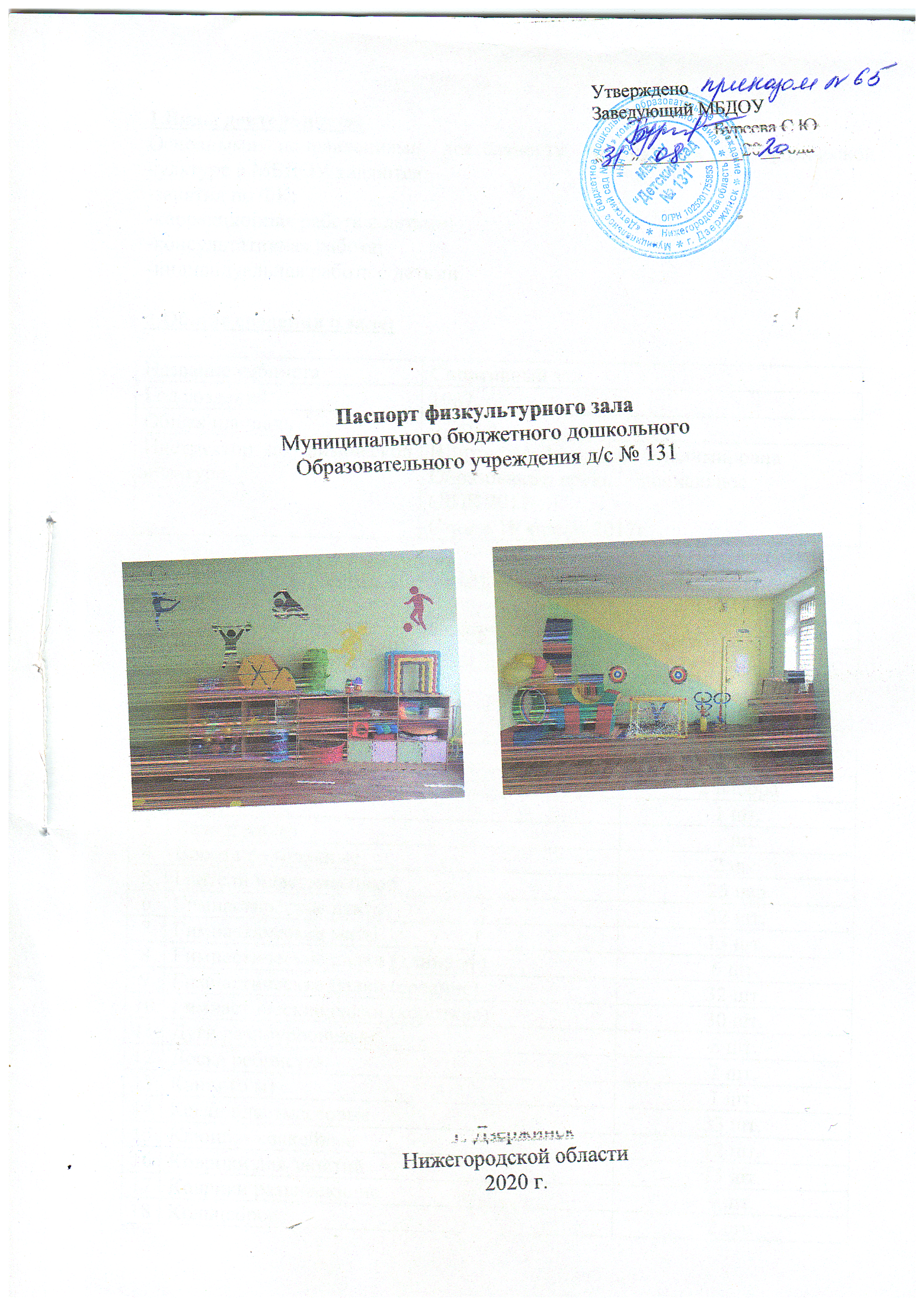 ПАСПОРТ МУЗЫКАЛЬНОГО ЗАЛА И КАБИНЕТАМуниципального бюджетного дошкольного образовательного учреждения «Детский сад № 131» Общие сведения о зале.      Общие сведения о кабинете.Нормативно-правовые документы.3.Материально- техническое обеспечение зала3.Материально- техническое обеспечение кабинета      4.ТСО Музыкального зала5. Методическое обеспечение зала.Методическая музыкальная литература.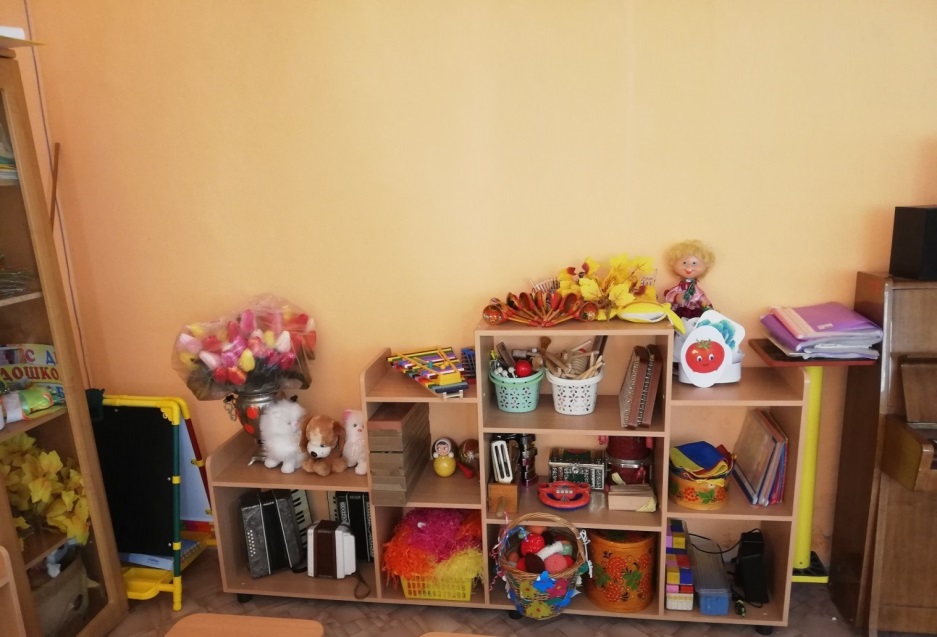 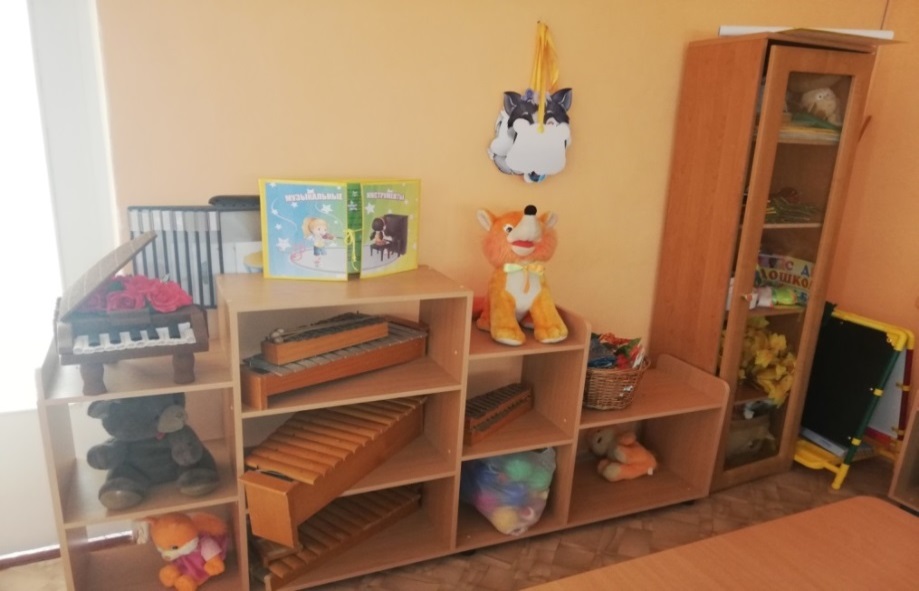 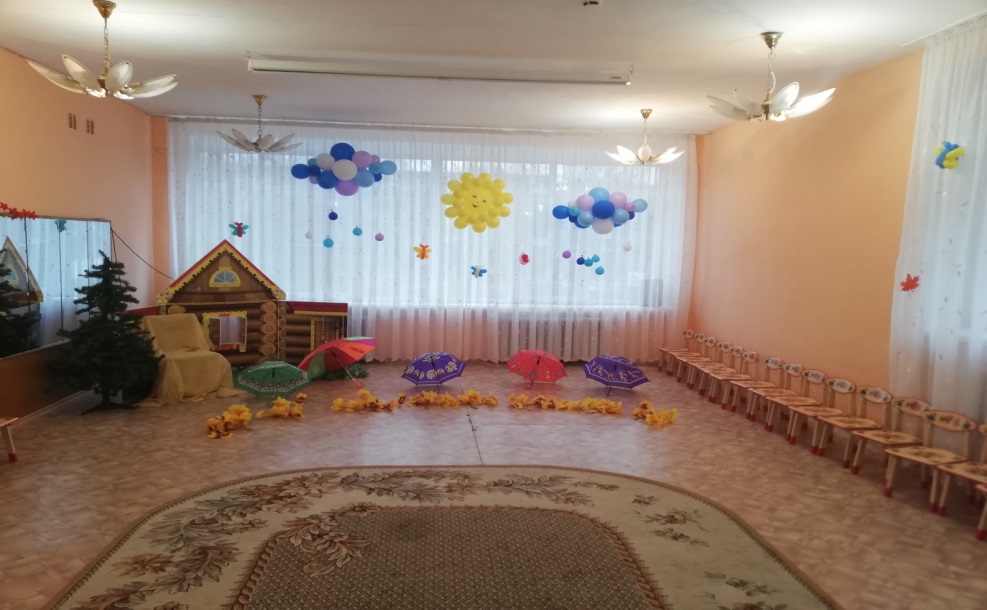 НазваниеМузыкальный залГод создания1978Общая площадь82 м 2НазваниеМузыкальный кабинетГод создания1978Общая площадь11 м2№Название документа1.Федеральный государственный образовательный стандарт дошкольного образования в электронном варианте.2.Основная общеобразовательная программа МБДОУ Детский сад № 1313.Рабочая учебная программа         Оформление постоянное         Оформление постоянное         Оформление постоянное№Наименование1. Мебельный стеллаж22.Фортепиано13.Стол хохломской14.Стулья детские 305.Банкетки66.Стулья взрослые37.Люстры11№Наименование1. Стенка «Россияночка»12.Письменный стол33.Стулья взрослые 34.Плафон15.Пенал книжный16.Аккордеон 1№Наименование Наименование 1.Музыкальный центр.12.Мультимедийное оборудование13.Микшерный пульт14.Напольная акустика25.Микрофон16.Удлинитель27.Ноутбук1                                 Наглядный материал                                 Наглядный материал                                 Наглядный материал         Образовательная область «Художественно – эстетическое развитие».         Образовательная область «Художественно – эстетическое развитие».         Образовательная область «Художественно – эстетическое развитие».№Наименование1.Клубочки полые (обвязанные)162.Клубочки с наполнителем43.Платочки цветные194.Листочки осенние605.Мячи «Арбузики»66Мячи надувные цветные147Мягкие игрушки-кукольный театр (Каркуша, Хрюша, Степашка, Бабка, Дед, Мишка, Лисичка, Зайчик, Волк, Внучка, Собака)118Платочки оранжевые209Шляпки детские310Корзиночки пластмассовые311Султанчики цветные1612Вертушки613Палочки деревянные для ритма (длинные)2214Палочки деревянные для ритма (короткие)3115Кубики цветные самодельные5016м/д на эмоции «Ромашки»117м/д игры ламинированные: «Кого встретил Колобок?», «Что делают в домике», «Угадайка», «Птицы и птенчики», «Зайцы».518Д/М «Музыкальные инструменты»119Д/М «Ребята с нашего двора»120Д/М «Лото»121Д/М «Расскажи про детский сад»122Д/М «Три кита»123Д/М «Российская геральдика»124Д/М «Государственная праздники»125Лесенка на подиуме126Кукла в русском костюме127Корона короля228Подсолнушки- цветы629Зонтики детские730Костюмы моряков (бескозырки, воротнички)631Поварские костюмы (фартуки и колпаки)932Леопольд (костюм)133Мышки (костюм)434Гжель (костюм)135Парик Баба- Яга1Музыкальные инструменты залаМузыкальные инструменты залаМузыкальные инструменты зала1Металлофоны62Ксилофоны металлические43Ксилофоны деревянные34Ксилофон цветной15Барабаны26Цитры27Бубен18Треугольники большие39Треугольник маленький210Бубенчики211Трещотки пластмассовые112Колокольчик валдайский113Колокольчики маленькие2014Колотушка деревянная115Трещотки деревянные (самодельные)216Пандейра317Погремушки2618Музыкальная лесенка119Тарелки ударные220Дудочки деревянные521Аккордеон детский222Гармошка детская123Погремушки ягодки (самодельные)624Кастаньеты 225Свистульки226Маракас127Бубны- ладошки1028Трещотки деревянные фабричные429Маракасы деревянные красные фабричные830Кастаньеты деревянные фабричные531Бубенчики фабричные532Треугольники фабричные 533Ложки деревянные хохломские6034Деревянная игрушка Ксилофон135Спаеные ложки1036Хлопушки фабричные Городецкая роспись237Коробочка фабричные Городецкая роспись238Рубель фабричный139Трещотки фабричные Городецкая роспись2Литература 1Зацепина М.Б. Музыкальное воспитание в детском саду, М, Мозаика-синтез, 200512Зацепина М.Б. Культурно-досуговая деятельность в детском саду, М, Мозаика-синтез, 200513М.Б. Зацепина, Т.В. Антонова «Народные праздники в детском саду» М: Мозаика-  Синтез, 2005-152 с. 14М.Б. Зацепина, Т.В. Антонова «Праздники и развлечения в детском саду» М: Мозаика-  Синтез, 2005-136с15Э.П.Костина «Управление качеством музыкального образования дошкольников на основе комплексного педагогического мониторинга» Н.Новгород: «Дятловы горы», 2012-424с.16Е.Н.Арсенина «Музыкальные занятия» средняя группа Волгоград: Учитель,2012.-335с. 17О.Н. Арсеневская «Музыкальные занятия» 1 младшая группа Волгоград: Учитель,2013.-251 с.   18Е.Н.Арсенина «Музыкальные занятия» 2 младшая группа Волгоград: Учитель,2013.-239с.   19Е.Н.Арсенина «Музыкальные занятия» старшая группа Волгоград: Учитель,2013.-348с.110Е.Н.Арсенина «Музыкальные занятия» подготовительная группа Волгоград: Учитель,2013.-319с.  111Э.П.Костина «Музыкально-дидактические игры» Ростов Н/д: Феникс, 2010г.112Боромыкова О.С. «Коррекция речи и движения с музыкальным сопровождением» СПБ, «Детство-Пресс»,1999.-64с.113Ю.О. Филатова, Н.Н. Гончарова, Е.В. Прокопенко Логоритмика "Технология развития моторного и речевого ритмов у детей с нарушением речи" под ред.Л.И. Беляковой, Москва 2017114Г.А. Лапшина Праздники в детском саду Изд. 4-е Волгоград: Учитель  2015 г.238 стр